Основные тенденции развития регистрируемого рынка труда Ленинградской областив 1 полугодии 2021 годаС начала 2021 года на рынке труда  Ленинградской области отмечено устойчивое снижение численности граждан, обращающихся в органы службы занятости населения и уровня регистрируемой безработицы. Сохранялась высокая активность жителей региона по поиску вариантов трудоустройства. Среди них граждане, имевшие ранее возможность длительное время не работать.	Поддержанию стабильной ситуации и недопущению резкого роста безработицы на рынке труда Ленинградской области способствовала реализация мероприятий Государственной программы Ленинградской области «Содействие занятости населения Ленинградской области» (далее – госпрограмма) (утверждена постановлением Правительства Ленинградской области                  от 7 декабря 2015 года № 466).В 1 квартале 2021 года гражданами поданы 47009 заявлений о предоставлении государственных услуг (далее – госуслуга).Получили госуслуги:по профессиональной ориентации – 19224 человека;по психологической поддержке – 2057 безработных граждан;	по социальной адаптации – 2063 безработных гражданина;	по самозанятости – 1676 человек.Предложение рабочей силыВ 1 полугодии 2021 года обратились в службу занятости за содействием в поиске подходящей работы 23425 человек, что на 12465 человек меньше, чем в 1 полугодии 2020 года.Рынок труда Ленинградской области пополняли:жители области, работавшие в Санкт-Петербурге и других регионах, и уволенные                       по различным причинам. С начала 2021 года, это 1534 областных жителя (обратившийся                    в службу занятости), на 2884 человека меньше, чем в 1 полугодии 2020 года (4418 человек);граждане, уволенные в связи с ликвидацией организации, либо сокращением численности или штата работников организации, – 914 человек (3,9% от обратившихся в поиске подходящей работы), что на 443 человека меньше, чем в 1 полугодии 2020 года;граждане, которые в наибольшей степени испытывали трудности в поиске работы, из них:351 пенсионер (1,5% от обратившихся в поиске подходящей работы);829 инвалидов (3,5%);7939 родителей, имеющих несовершеннолетних детей (33,9%); 1569 граждан, стремящихся возобновить трудовую деятельность после длительного (более года) перерыва, (6,7%) и др.Среди граждан, обратившихся в поиске подходящей работы (23425 человек): незанятых граждан – 80,1% (в 1 полугоднии 2020 года – 91,7%);	женщин – 55,8% (в 1 полугоднии 2020 года – 57,4%);молодежи в возрасте 14-29 лет – 38,1% (в 1 полугоднии 2020 года – 27,6%).Безработные гражданеНа начало июля 2021 года зарегистрировано безработными 6133 человека, что на 19595 человек меньше, чем на начало июля 2020 года (25728 человек).В течение 1 полугодия 2021 года на учет поставлено от 136 безработных граждан                          в Подпорожском муниципальном районе (1,4% от общей численности зарегистрированных безработных граждан) до 2787 безработных граждан во Всеволожском муниципальном районе (29,3%).По всем причинам с регистрационного учета сняты 33920 безработных граждан, в том числе в связи с:трудоустройством – 6355 человек (18,7%);профессиональным обучением – 1004 человека (3%);по другим причинам – 26561  человек (78,3%).Сокращение численности безработных граждан к началу июля 2021 года по сравнению              с началом 2021 года отмечено во всех муниципальных районах и Сосновоборском городском округе.Состав безработных граждан В общей численности безработных граждан, состоявших на учете в службе занятости населения, в начале июля 2021 года (6133 человека):осуществлявших трудовую деятельность – 5886 человека (96%), из них:
по причинам прекращения трудовой деятельности:уволенные по собственному желанию – 4069 человек (69,1%);уволенные по соглашению сторон – 630 человек (10,7%);уволенные в связи с ликвидацией организации, либо прекращением деятельности индивидуальным предпринимателем – 556 человек (9,4%);уволенные с государственной службы – 51 человек (0,9%).Из 6133 безработных гражданина:по возрасту:16-17 лет – 20 человек (0,3%);18-19 лет – 49 человек (0,8%);20-24 года – 283 человека (4,6%);25-29 лет – 518 человек (8,4%);30-49 лет – 3388 человек (55,2%);50 лет и старше – 1875 человек (30,6%);по образованию:высшее образование – 2008 человек (32,7%);среднее проф. образование – 2089 человек (34,1%);	среднее общее образование – 1111 человек (18,1%);основное общее образование – 842 человека (13,7%);не имеющие основного общего образования – 83 человека (1,4%);по отдельным категориям граждан:родителей, имеющих несовершеннолетних детей, всего – 2360 человек (38,5%);инвалидов – 433 человека (7,1%);граждан предпенсионного возраста – 1219 человек (19,9%);граждан, стремящихся возобновить трудовую деятельность после длительного перерыва (более одного года), – 724 человека (11,8%);граждан, впервые ищущих работу (ранее не работавших), – 247 человек (4%).Распределение безработных граждан по продолжительности безработицыСредняя продолжительность безработицы в целом по Ленинградской области к началу июля 2021 года сократилась – до 4,4 месяца (в начале текущего года – 5,2 месяца).Уровень регистрируемой безработицыУровень регистрируемой безработицы в Ленинградской области на 01.07.2021 имел значение 0,57% (в начале 2021 года - 2,89%).                  При среднеобластном уровне регистрируемой безработицы в начале июня 2021 года  - 0,57%, по территориям этот показатель имел значение: от 0,29% в Ломоносовском муниципальном районе до 1,00% в Волосовском  муниципальном районе. Снижене безработицы к началу июля 2021 года по сравнению с началом 2021 года отмечено во всех муниципальных районах и Сосновоборском городском округе.По рейтингу показателя «Уровень регистрируемой безработицы» среди субъектов Российской Федерации (по итогам работы за июнь 2021) – Ленинградская область занимает                    2-е место (на 01.01.2021 - на 15-м месте среди регионов).Спрос на рабочую силуВ 1 полугодии 2021 года взаимодействие с работодателями, в части предоставления информации о потребности в рабочей силе и подбора необходимых кадров, оставалось одним                из важных направлений деятельности службы занятости. По заявкам работодателей, в соответствии с их критериями осуществлялся подбор работников нужной профессии и квалификации.В течение 1 полугодия 2021 года работодателями: заявлены 54802 «новых» вакансий;сняты с учета по различным причинам, в том числе в связи с трудоустройством                             на них граждан 34212 вакансий. В числе «новых» вакансий:7451 вакансия (13,6%) предоставлены организациями муниципальной формы собственности;6502 ваканси (11,9%) – государственной формы собственности;40849 вакансий (74,5%) – других форм собственности.На 1 июля 2021 года текущий спрос на рабочую силу составлял 42691 вакансию,                  что на 20606 вакансий больше, чем в начале 2021 года (22085 вакансий).Вакансии распределились следующим образом: от 281 единицы (0,6% от текущего спроса 
на рабочую силу) в Лодейнопольском муниципальном районе до 19726 единиц (46,2%) 
в Кингисеппском муниципальном районе.Из 42691 заявленной работодателями вакансий (текущий спрос) для трудоустройства рабочих предлагались 32792 вакансии (76,8%), для инженерно-технических работников                           и служащих – 9899 вакансий (23,2%).Среди всех отраслей экономики, Наибольшую потребность в кадрах испытывала сфера «строительство» – 21428 вакансий (50,2% от общего числа вакансий – 42691 единица), далее               по видам экономической деятельности: обрабатывающие производства – 5725 вакансий (13,4%);государственное управление и обеспечение военной безопасности; социальное обеспечение – 2277 вакансий (5,3%);транспортировка и хранение – 2163 вакансии (5,1%);деятельность в области здравоохранения и социальных услуг – 1656 вакансий (3,9%);торговля оптовая и розничная; ремонт автотранспортных средств 
и мотоциклов – 1642 вакансии (3,8%);сельское, лесное хозяйство, охота, рыболовство и рыбоводство – 
1517 вакансий (3,6%);образование – 1404 вакансии (3,3%);деятельность гостиниц и предприятий общественного питания – 807 вакансий (1,9%);деятельность административная и сопутствующие дополнительные услуги – 656 вакансий (1,5%);деятельность в области культуры, спорта, организации досуга и развлечений – 504 вакансии (1,2%);добыча полезных ископаемых – 476 вакансий (1,1%);водоснабжение; водоотведение, организация сбора и утилизации отходов, деятельность по ликвидации загрязнений – 470 вакансий (1,1%);обеспечение электрической энергией, газом и паром; кондиционирование воздуха – 469 вакансий (1,1%);деятельность по операциям с недвижимым имуществом – 445 вакансий (1%);деятельность профессиональная, научная и техническая – 425 вакансий (1%);предоставление прочих видов услуг – 334 вакансии (0,8%); деятельность в области информации и связи – 155 вакансий (0,4%);деятельность финансовая и страховая – 135 вакансий (0,3%) и т.д.Текущий спрос на рабочую силу по сравнению с началом июня увеличился в следующих сферах:строительство – на 11000 единиц;транспортировка и хранение – на 177 единиц;обрабатывающие производства – на 146 единиц;деятельность административная и сопутствующие дополнительные услуги – на 89 единиц;деятельность профессиональная, научная и техническая – на 78 единиц;деятельность в области здравоохранения и социальных услуг – на 61 единицу;обеспечение электрической энергией, газом и паром; кондиционирование воздуха –                     на 18 единиц;торговля оптовая и розничная; ремонт автотранспортных средств и мотоциклов –                        на 12 единиц;деятельность в области культуры, спорта, организации досуга и развлечений – на 6 единиц.Спрос на рабочую силу по сравнению с началом июня текущего года сократился                           в следующих сферах деятельности:государственное управление и обеспечение военной безопасности; социальное обеспечение – на 309 единиц;образование – на 267 единиц;деятельность финансовая и страховая – на 128 единиц;сельское, лесное хозяйство, охота, рыболовство и рыбоводство – на 91 единицу;деятельность по операциям с недвижимым имуществом – на 32 единицы; предоставление прочих видов услуг – на 31 единицу;деятельность гостиниц и предприятий общественного питания – на 29 единиц; водоснабжение; водоотведение, организация сбора и утилизации отходов, деятельность по ликвидации загрязнений – на 25 единиц;добыча полезных ископаемых – на 11 единиц;деятельность в области информации и связи – на 7 единиц.По 20 наименованиям наиболее востребованных рабочих профессий заявлено 18034 вакансии (42,3% от текущего спроса на рабочую силу). Предложение рабочей силы по этой группе профессий в 9,3 раза меньше. По 20 наименованиям наиболее востребованных должностей инженерно-технических работников и служащих заявлено 6009 вакансий (14,1% от текущего спроса на рабочую силу). Предложение рабочей силы по этой группе профессий в 3,7 раза меньше.Сохранялся высокий спрос на неквалифицированных работников. 
По 20 наименованиям наиболее востребованных профессий этой группы заявлено 6791 вакансия (15,9% от текущего спроса на рабочую силу). Предложение рабочей силы по этой группе профессий в 7,8 раз меньше.Из 42691 вакансии:2775 вакансий (6,5%) предоставлена работодателями, представлявшими муниципальные виды собственности, 4900 вакансий (11,5%) – государственные формы собственности и 35016 вакансий (82%) – другие формы собственности.Трудоустройство гражданПри содействии службы занятости в 1 полугодии 2021 года:- трудоустроено на все виды работ 11106 человек;- эффективность трудоустройства граждан (отношение трудоустроенных граждан                     к ищущим работу гражданам обратившимся в службу занятости населения) – 47,4%.В 11 филиалах ГКУ ЦЗН ЛО этот показатель выше среднеобластного значения: Сосновоборском (65,6%), Лодейнопольском (62,3%), Кингисеппском (54,1%), Волосовском (53,2%), Тосненском (53,2%), Киришском (52,4%), Подпорожском (51,9%), Бокситогорском (50,9%), Волховском (50,8%), Приозерском (50,2%), Всеволожском (48,3%).Важно, что 42,8% граждан, из числа трудоустроенных, работа предоставлена в период                  до признания их безработными.Среди трудоустроенных граждан:5916 женщин (53,3%);2777 человек, из числа родителей имеющих, несовершеннолетних детей (25%);5484 человека – молодежь в возрасте 14-29 лет (49,4%);454 гражданина предпенсионного возраста (4,1%);282 инвалида (2,5%).Временное трудоустройство различных категорий населения Безработные граждане, испытывающие трудности в поиске работыНа временные работы трудоустроено 112 безработных граждан, испытывающих трудности в поиске работы, из них: 71 – инвалид; 7 - граждан, освобождённых из учреждений, исполняющих наказание в виде лишения свободы; 29 – граждан предпенсионного возраста; 17 – родителей, имеющих несовершеннолетних детей; 1 - безработный гражданин в возрасте от 18 до 20 лет, имеющий среднее профессиональное образование и ищущий работу впервые. В числе трудоустроено: городских жителей – 79 человек; сельских жителей                            – 33 человек.Несовершеннолетние граждане в возрасте от 14 до 18 лет На временные работы трудоустроено 3767 несовершеннолетних граждан в возрасте                     от 14 до 18 лет в свободное от учебы время, в том числе:2448 подростков – городские жители;1319 подростков – сельские жители.Подростки занимались благоустройством территорий муниципальных образований, приводили в порядок пришкольные территории, парки, памятные места, участвовали                                в организации культурно-досуговых мероприятий, работали с библиотечными фондами, оказывали помощь на дому гражданам пожилого возраста, ветеранам и участникам Великой Отечественной войны.Общественные работыНа общественные работы трудоустроено 816 граждан.Среди приступивших к оплачиваемым общественным работам: 333 человека – безработные граждане; 66 человек – инвалиды; 46 человек – граждане, стремящиеся возобновить трудовую деятельность после длительного (более года) перерыва;                    284 человека – граждане, впервые ищущие работу, из них: 260 человек – не имеющие квалификации.Самозанятость безработных гражданПроводилась работа по оказанию помощи безработным гражданам: в определении приоритетных направлений организации собственного дела, важных для развития социально-экономической инфраструктуры муниципальных образований; в направлении безработных граждан на обучение основам предпринимательства.	В 1 полугодии 2021 года: оказана госуслуга по содействию самозанятости 1676 безработным гражданам; зарегистрировались в качестве плательщиков налога на профессиональный доход                         38 человек (2,3% от всех получивших госуслугу);открыли собственное дело после получения госуслуги по содействию самозанятости                     55 человек (3,4% от всех получивших госуслугу); оказана единовременная финансовая помощь при государственной регистрации                            50 безработным гражданам;трое предпринимателей получили дополнительную финансовую помощь на создание              12 рабочих мест для трудоустройства безработных и взяли на работу 20 человек;предоставлена единовременная финансовая помощь на подготовку документов                 для государственной регистрации предпринимательской деятельности 33 безработным гражданам.Содействие занятости молодежиВ 1 полугодии 2021 года в службу занятости обратились 8931 человек в возрасте 14-29 лет,   из них: трудоустроены 5484 человека (61,4%). Молодые граждане получили комплекс госуслуг:по профессиональной ориентации – 12 128 человек в возрасте 14-29 лет;по профессиональному обучению – 173 человека в возрасте 16-29 лет; по психологической поддержке – 329 человек в возрасте 16-29 лет;по социальной адаптации безработных граждан на рынке труда – 363 человека                                      в возрасте 16-29 лет;по содействию самозанятости безработных граждан – 310 человек в возрасте 18-29 лет.Для учащихся общеобразовательных организаций проведены 7 ярмарок профессий, учебных мест и вакансий с целью оказания профориентационных услуг по выбору сферы деятельности, профессии, образовательной организации.В ярмарках участвовали 2604 школьника и 61 профессиональая образовательная организация Ленинградской области и Санкт-Петербурга.Проводилась работа по реализации мероприятия «Содействие трудоустройству граждан, нуждающихся в дополнительной поддержке», в части возмещения за счет средств областного бюджета Ленинградской области 50% затрат работодателей на выплату заработной платы,  трудоустроенным несовершеннолетним гражданам в возрасте от 14 до 18 лет и трудоустроенным выпускникам образовательных организаций, не имеющим опыта работы по полученной специальности, в течение трех лет после окончания образовательных организаций высшего или среднего профессионального образования. Предоставление социальных гарантий гражданам – одиноким, многодетным родителям, а также родителям, воспитывающим детей-инвалидов.Реализация мероприятий по содействию занятости женщин, воспитывающих несовершеннолетних детей, в том числе находящихся в отпуске по уходу за ребенком             до достижения им возраста трех летЗа содействием в поиске подходящей работы в службу занятости обратились                              7939 родителей, имеющих несовершеннолетних детей, из них: многодетные родители –                      691 человек; одинокие родители – 69 человек; родители, имеющие детей-инвалидов – 1 человек.Трудоустроено 2777 родителей, имеющих несовершеннолетних детей, из них: многодетные родители – 155 человек; одинокие родители – 26 человек;  родители, имеющие детей-инвалидов – 2 человека.Приступили к профессиональному обучению и дополнительному профессиональному образованию по направлению службы занятости населения: многодетные родители – 42 человека; одинокие родители – 12 человек; женщины в период  отпуска по уходу за ребенком до достижения им возраста трех лет – 71 человек.За содействием в поиске подходящей работы обратилось 5497 женщин, имеющих несовершеннолетних детей (69,2% от числа обратившихся родителей, имеющих несовершеннолетних детей). Трудоустроено 1814 женщин, имеющих несовершеннолетних детей (33% от количества женщин, имеющих несовершеннолетних детей, обратившихся за содействием в поиске подходящей работы).Трудоустройство инвалидовВ 1 полугодии 2021 года в службу занятости обратились за содействием в поиске подходящей работы 829 человек, относящихся к категории инвалидов (3,5% от всех обратившихся граждан).Трудоустроено 282 гражданина, имеющих инвалидность (34% от числа обратившихся инвалидов).На 01.07.2020 на учете в службе занятости состояло 496 безработных граждан, относящихся к категории инвалидов. Граждане, относящиеся к категории инвалидов, получили следующие госуслуги:по профессиональной ориентации – 721 человек или 3,7% от общей численности граждан, получивших данную госуслугу; по психологической поддержке – 498 человек или 24,2% от общей численности граждан, получивших данную госуслугу;по социальной адаптации граждан на рынке труда – 417 человек или 20,2% от общей численности граждан, получивших данную госуслугу;по организации оплачиваемых общественных работ – 66 человек или 8,1% от общей численности граждан, получивших данную госуслугу;по временному трудоустройству безработных граждан, испытывающих трудности в поиске работы – 71 человек или 64% от общей численности граждан, получивших данную госуслугу;по содействию самозанятости безработных граждан – 293 человека или 17,5% от общей численности безработных граждан, получивших данную госуслугу.К профессиональному обучению и дополнительному профессиональному образованию приступили 27 граждан, относящихся к категории инвалидов, из числа безработных граждан,                     что составило 2,7% от общей численности безработных граждан, получивших данную госуслугу,                    и 1 незанятый инвалид.Профессиональное обучение безработных инвалидов осуществлялось по 16 профессиям (программам обучения), востребованным на рынке труда: «Основы создания сайта. Базовые понятия интернет-маркетинга», «Охрана труда.Техносферная безопасность», «Охранник», «Водитель погрузчика», «Помощник воспитателя», «Складской учет на ПК»,  «Специалист по управлению персоналом», «Теория и методика дошкольного образованияи» и др.Заявленная работодателями потребность для трудоустройства инвалидов в счет квот составила 2057 вакансий.Контроль за приемом на работу инвалидов, в пределах установленной квоты, осуществляется комитетом по труду и занятости населения Ленинградской области (далее –комитет) посредством проведения плановых проверок юридических лиц, индивидуальных предпринимателей. В рамках реализации мероприятия госпрограммы «Создание рабочих мест                                      для трудоустройства инвалидов с целью их интеграции в общество» в  1 полугодии 2021 года работодателями Ленинградской области создано 32 рабочих места для трудоустройства инвалидов. В рамках реализации мероприятия «Содействие трудоустройству граждан, нуждающихся      в дополнительной поддержке», в части содействия занятости инвалидов, понимается компенсация расходов работодателей на выплату заработной платы трудоустроенного инвалида и доплату                   за наставничество сотруднику работодателя, на которого возлагаются обязанности                                по осуществлению контроля за осуществлением трудоустроенным инвалидом трудовой деятельности, по оказанию помощи в исполнении инвалидом его функциональных обязанностей,    а также в получении им необходимых профессиональных навыков.Размер возмещения затрат работодателя на выплату заработной платы трудоустроенного инвалида и наставника равен размеру минимальной заработной платы в регионе.Максимальный срок компенсации расходов работодателей на выплату заработной платы трудоустроенного инвалида – 12 месяцев, на доплату за наставничество – 6 месяцев. В 1 полугодии 2021 года в реализации мероприятия, приняли участие 81 человек.Занятость граждан, проживающих в сельской местностиВ службу занятости обратилось 7113 сельских жителей,  из них: трудоустроено 3299 человек (46,4%). Службой занятости использовался комплекс мер, способствовавших повышению конкурентоспособности и трудоустройству жителей сельской местности.Из числа граждан – жителей сельской местности:получили госуслугу по профессиональной ориентации – 6428 человек; получили госуслугу по психологической поддержке – 564 безработных гражданина;приступил к профессиональному обучению – 261 человек;получили госуслугу по социальной адаптации – 418 безработных граждан; получили госуслугу по содействию самозанятости – 480 человек. Для информирования населения о ситуации с занятостью специалисты службы занятости выезжали в сельские поселения, проводили встречи с жителями, в том числе: с молодежью                    в школах, осуществляли приемы граждан, ищущих работу.Информирование жителей сельской местности осуществлялось также через средства массовой информации (далее - СМИ).Вовлечение в организуемые службой занятости мероприятия по снижению социальной напряженности на рынке труда сельских поселений, позволило повысить мотивацию сельских жителей к труду и поддержать их материально в период временного отсутствия работы.На 01.07.2021:в «банке» вакансий службы занятости находились 1517 вакансий, предоставленных предприятиями агропромышленного комплекса (3,6% от общего количества вакансий); на учете состояли 1803 безработных гражданина, проживающих в сельской местности                     (на 7586 человек меньше, чем в начале 2021 года). Занятость лиц, освобождённых из учреждений, исполняющих наказание в виде лишения свободыВ службу занятости обратились 56 человек, освобождённых из учреждений, исполняющих наказание в виде лишения свободы, каждый четвёртый трудоустроен.Работа по содействию трудоустройству лиц, освобождённых из учреждений, исполняющих наказание в виде лишения свободы, службой занятости начинается ещё до их освобождения. Ведётся переписка с администрациями исправительных учреждений, в которых отбывают наказание граждане, имеющие регистрацию в районах Ленинградской области.По запросам администраций исправительных учреждений специалисты ГКУ ЦЗН ЛО представляют сведения о вакансиях по имеющимся у граждан профессиям либо перечни вакансий, не требующих квалификации, а также информацию о возможности трудоустройства на общественные и временные работы. В учреждения исполнения наказаний направлены 513 писем.Граждане, из числа освобождённых из учреждений, исполняющих наказание в виде лишения свободы, получили госуслуги:по профессиональной ориентации – 44 человека;по психологической поддержке – 13 человек;по социальной адаптации – 9 человек;по содействию самозанятости – 5 человек;по организации временного трудоустройства граждан, испытывающих трудности в поиске работы, – 7 человек;на общественные работы трудоустроены 2 человека.В рамках Соглашения о сотрудничестве комитета и Управления Федеральной службы исполнения наказания России по Санкт-Петербургу и Ленинградской области по содействию занятости лиц, подлежащих освобождению и освободившихся из учреждений, исполняющих наказание в виде лишения свободы в 1 полугодии 2021 года:специалисты ГКУ ЦЗН ЛО провели 13 онлайн-консультаций для осуждённых в исправительных учреждениях УФСИН России по г. Санкт-Петербургу и Ленинградской области. 116 гражданам, подлежащим освобождению, предоставлена информация о состоянии рынка труда, наиболее востребованных профессиях на рынке труда, а также о предоставляемых службой занятости госуслугах;22 гражданина Ленинградской области, подлежащие освобождению, направлены на переподготовку по программе «Рабочий зеленого хозяйства».Специалисты службы занятости провели 7 приёмов в филиалах ФКУ УИИ УФСИН России по г. Санкт-Петербургу и Ленинградской области, расположенных на территории Ленинградской области, 12 гражданам, осуждённым к мерам наказания, не связанным с лишением свободы, предоставлены консультации в сфере занятости.Проведены 17 специализированных ярмарок вакансий для лиц, освобождённых из учреждений, исполняющих наказание в виде лишения свободы.Профессиональное обучение и дополнительное профессиональное образование по направлению службы занятости населения В 1 полугодии 2021 года приступили к профессиональному обучению и дополнительному профессиональному образованию (далее – профессиональное обучение) по направлению центра занятости населения 1096 человек, в том числе: 1004 безработных гражданина; 71 женщина               в период отпуска по уходу за ребенком до 3-х лет; 1 незанятый инвалид, обратившийся в службу занятости за содействием в поиске подходящей работы; 20 незанятых пенсионеров, стремящихся возобновить трудовую деятельность.На обучение по рабочим профессиям направлено 49,2% безработных гражданина.Профессиональное обучение граждан в общей сложности осуществлялось по 45 программам обучения по профессиям и компетенциям, востребованным работодателями, в том числе: «Основы создания сайта с элементами интернет-маркетинга», «Водитель погрузчика», «Водитель автотранспортных средств», «Электромонтер по ремонту и обслуживанию электрооборудования», «Сварщик», «Data-аналитик», «Project Manager в IT» и другие. При необходимости в основную программу обучения включаются обучающие модули по освоению сквозных компетенций, актуальных на современных предприятиях, например: «Бережливое производство», «Тайм-менеджмент», «Vizion Zero», «Редактура и копирайтинг», «Event-менеджмент», программы использования информационных технологий в профессиональной деятельности и другие.В рамках мероприятия по опережающему обучению работников предприятий, находящихся под угрозой увольнения (в отношении которых проводятся мероприятия по высвобождению, работающих в режиме неполного рабочего времени, находящихся в состоянии простоя                           по инициативе работодателя), а также работников организаций (предприятий), осуществляющих реструктуризацию и (или) модернизацию производства, в соответствии с инвестиционными проектами, направленными на импортозамещение приступил к обучению 441 человек от семи предприятий, завершили – 248 человек.Профессиональная ориентация и психологическая поддержка	В 1 полугодии 2021 года гражданам оказано 19224 госуслуги по организации профессиональной ориентации граждан в целях выбора сферы деятельности (профессии), трудоустройства, прохождения профессионального обучения и получения дополнительного профессионального образования (далее – профориентационная услуга).	Основные получатели профориентационных услуг:	безработные граждане – 5025 профориентационных  услуг;      граждане в возрасте 14-29 лет – 12128 профориентационных услуг;           граждане, стремящиеся возобновить трудовую деятельность после длительного (более года) перерыва – 1278 профориентационных услуг;                       граждане предпенсионного возраста – 869 профориентационных услуг.           граждане, относящиеся к категории инвалидов, – 722 профориентационные услуги;                                                                                                                                                                                                                                                                                                                                                                                                                                                                                                                                                                             	граждане, уволенные в связи с ликвидацией организации, либо прекращением деятельности индивидуальным предпринимателем, сокращением численности или штата работников организации, индивидуального предпринимателя – 555 профориентационных услуг.Воспитанникам ресурсных центров (детских домов) и школ-интернатов оказаны                       99 профориентационных услуг.Обучающимся в образовательных организациях оказано 8082 профориентационных услуги              в рамках исполнения госзадания по профессиональной ориентации, установленного подведомственному комитету ГАОУ ДО ЛО «ЦОПП «Профстандарт» (далее – Центр «Профстандарт»). В июне 2021 года школьникам-участникам летних трудовых бригад, оказано 1756 услуг               по профориентации.В 1 полугодии 2021 года в рамках заключенных соглашений с работодателями                     об оказании услуг по профессиональной диагностике кандидатов на вакантные рабочие места протестировано 3 соискателя, из них трудоустроено по результатам 2 человека.В 1 полугодии 2021 года для 7 обучающихся образовательных организаций при содействии ГКУ ЦЗН ЛО проведена 1 экскурсия на предприятие в Волховском районе Ленинградской области.Ежегодно каждую 3 неделю апреля и октября органами службы занятости населения организуется акция «Неделя без турникетов» федерального проекта «Работай в России!». Принцип проведения акции: предприятия и организации региона на неделю открывают свои двери для экскурсий школьников и студентов, а также их педагогов и родителей, безработных граждан. Это возможность для участников мероприятия «изнутри» увидеть работу предприятий, на которых они могут в будущем работать, познакомиться с трудовыми коллективами и их традициями.В апреле 2021 года в рамках акции для 5019 школьников организованы экскурсии (в очном формате 87 экскурсий и дистанционном формате 27 экскурсий) на 88 предприятий и организаций региона.Для 466 выпускников организаций среднего и высшего профессионального образования, расположенных в Бокситогорском, Волосовском, Волховском, Выборгском, Киришском, Лодейнопольском, Подпорожском, Тихвинском и Тосненском муниципальном районах и ЛГУ              им. А.С. Пушкина проведено мероприятие «Старт в карьеру». Цель мероприятия – познакомить выпускников региона с услугами Центра занятости населения Ленинградской области для молодежи для успешного трудоустройства по окончании обучения.Во время проведения мероприятия его участники знакомятся с рынком труда региона, новыми инвестиционными проектами, учатся формировать «Портфолио специалиста», написать резюме и успешно пройти собеседование у работодателя. По итогам мероприятия студенты заполняют анкету для включения в кадровый резерв Ленинградской области. В 1 полугодии 2021 года продолжена реализация проекта «Наставник 47 – Перезагрузка», который был переориентирован на муниципальные районы Ленинградской области. По итогам отчетного периода 2021 года 18 руководителей выразили желание стать наставниками для талантливой молодежи Ленинградской области, из них 7 уже провели встречи с 30 наставляемыми. Началась работа по разработке социальных проектов. Безработным гражданам оказано 2057 госуслуг по психологической поддержке, которая направлена на активизацию позиции безработных граждан по поиску работы, помощь                        в преодолении психологических барьеров, препятствующих трудоустройству.Основные категории безработных граждан, получивших госуслугу по психологической поддержке безработных граждан:	граждане, относящиеся к категории инвалидов – 499 госуслуг;  граждане, стремящиеся возобновить трудовую деятельность после длительного (более года) перерыва – 355 госуслуг;	граждане, уволенные в связи с ликвидацией организации, либо прекращением деятельности индивидуальным предпринимателем, сокращением численности или штата работников организации, индивидуального предпринимателя – 174 госуслуги.                                      Социальная адаптация безработных граждан на рынке трудаСоциальная адаптация безработных граждан направлена на оказание практической помощи безработным гражданам в выработке эффективного поведения на рынке труда, путем обучения                и отработки навыков поиска работы, организации поиска работы, а также на повышение мотивации граждан к труду. Госуслугу по социальной адаптации безработных граждан на рынке труда получили                      2063 безработных гражданина, из них: 418 инвалидов (20,3% от всех, получивших услугу);                      363 гражданина в возрасте 16-29 лет (17,6% от всех, получивших услугу); 303 гражданина, стремящихся возобновить трудовую деятельность после длительного (более года) перерыва                       в работе (14,7% от всех, получивших услугу).Ярмарки вакансийГКУ ЦЗН ЛО организовано и проведено 162 ярмарки вакансий, участниками которых стали 7030 человек, 516 работодателей и 66 образовательных организаций.Информацию о проведении ярмарок вакансий через СМИ и по информационным сетям общего пользования получили 98,6 тыс. человек. Среди проведенных ярмарок: 88 – специализированных для разных категорий населения;      41 – мини-ярмарка; 16 – районных ярморок вакансий; 7 – районных ярмарок профессий, учебных мест и вакансий; 10 – межрайонных.Среди специализированных ярмарок: 19 – для  подростков; 17 – для инвалидов; 17 – для лиц, вернувшихся из мест лишения свободы и отбывающих наказание условно; 15 – для пенсионеров и лиц предпенсионного возраста; 10 – для женщин имеющих детей до 18 лет; 8 –               для общественных работ; 2 – для временных работ.Информирование населения и работодателейВ 1 полугодии 2021 года на сайте комитета опубликовано 125 информационных                               и аналитических материалов, сайт посетили 45,1 тыс.человек. Страницы комитета в социальных сетях остаются площадкой для активного диалога службы занятости и жителей Ленинградской области в период восстановления рынка труда после кризиса, вызванного распространением новой коронавирусной инфекции COVID-19 и дают возможность оперативно освещать информацию о ситуации на рынке труда Ленинградской области.                           В 1 полугодии 2021 года через социальные сети поступило 622 обращения от граждан. Продолжает расширяться группа комитета в социальных сетях «Вконтакте» https://vk.com/ktzn_lo, на новости которой подписались 7318 человек. Активно продолжает свою работу профиль комитета в социальной сети «Инстаграм» https://www.instagram.com/ktzn_lo/,                 на который подписались 1937 человек. На страницах в соцсетях регулярно публикуются посты                с информацией о вакансиях, фотоотчеты с мероприятий и краткая информация о прошедших событиях, анонсы предстоящих мероприятий, а также информация об изменениях                                       в законодательстве и правилах подачи заявления и признания безработным в соответствии                         с текущей эпидемиологической обстановкой. В 1 полугодии 2021 года на странице в «Вконтакте» сделано 274 публикации, 
в «Инстаграм» - 249 публикаций. Проводились активности для подписчиков – фотоконкурс «Биржа печёт», приуроченный                 к празднованию масленицы, челлендж «Без турникетов» для учащихся, принимающий участие                  во всероссийской акции «Неделя без турникетов». В июне стартовал творческий конкурс «Вот так бригада» для подростков, работающих в летних трудовых бригадах. В указанных соцсетях действуют регулярные рубрики: «Новости #биржатруда47», «Ответы на вопросы из соцсетей», «Расписание ярмарок вакансий в Ленинградской области», «Горячая вакансия». С начала года перезапущена рубрика с «историями успеха» клиентов службы занятости, обновленная рубрика получила название «Биржа Live – Живые истории» и получает большое количество откликов как от читателей, так и от СМИ. Запущены новые рубрики «Профессиональный праздник» и «Полезные советы» (рекомендации по поиску работы                         и финансовой грамотности). Кроме того, запущена временная рубрика «Взгляд изнутри», приуроченная к празднованию 30-летнего юбилея службы занятости Ленинградской области. Активно освещается профориентационный молодёжный проект комитета «Наставник47».   Ведется работа по улучшению внешнего вида сообществ и повышению 
их удобства для участников. С начала года все публикации оформляются в единой стилистике, 
в оформлении преобладает синий цвет, иллюстрации маркируются хештегом #биржатруда47. В 1 полугодии 2021 года у сообщества комитета во «Вконтакте» обновились иконки меню – они были приведены в единый стиль, стали более читаемыми 
и очевидными для пользователей, а также обновлена шапка – по шаблону, рекомендованному Центром управления регионом (далее – ЦУР). Сообщество вошло в число лучших сообществ органов исполнительной власти Ленинградской области по оценке ЦУР (набрало 20 баллов рейтинга из 20 возможных). В аккаунте «Инстаграм» были созданы путеводители, объединяющие публикации, связанные одной тематикой (новости службы занятости, живые истории и т.д.). Продолжило работу официальное представительство комитета в социальной сети «Facebook» https://www.facebook.com/groups/1654758288183858/. На cегодняшний день в группе состоят                218 участников. Начали работу телеграм-каналы «Трудовые Будни» https://t.me/Tb_47 (посвящён вопросам охраны труда) и «Биржа деловых контактов» https://t.me/bdklo_47 (поддержка молодых предпринимателей).В целях информирования эффективно использовались средства массовой информации федерального, регионального и районного уровней. За 1 полугодие 2021 года размещено 250 материалов (объявления о предстоящих ярмарках вакансий, постоянно обновлялась информация о количестве свободных рабочих мест, освещались мероприятия службы занятости).В газетах Санкт-Петербурга и Ленинградской области («Деловой Петербург», «Маяк», «Ленинградская панорама», «Деловая газета Ленинградской области», «Знамя труда») размещены информационные материалы, а также выступления руководителей и специалистов службы занятости. Информация о работе комитета регулярно появлялась в интернет-изданиях: «Online47.ru», «ivbg.ru», «rekvizit.info», «Петербургский дневник», «Гатчинская правда», «Лужская правда», «Мойка 78» и др., на сайтах информационных агентств ТАСС, Интерфакс, Регнум, РИА Новости, на телевизионных каналах «ЛенТВ24», «Известия 78», «47 канал» и др. Информация о работе службы занятости появлялась в федеральных деловых изданиях – РБК, «Коммерсант», «Аргументы и Факты», «Эксперт». Оперативно отрабатывались запросы о предоставлении информации от региональных                       и федеральных СМИ. Также СМИ активно использовали в работе материалы службы занятости, размещаемые на ресурсах комитета и сайте администрации Ленинградской области. Публикации, освещающие работу службы занятости региона, регулярно попадали в топ новостей Яндекса                  по Санкт-Петербургу и Ленинградской области. На телевидении продемонстрировано 50 информационных материалов, 
на радио 32 раза размещена информация о вакансиях и мероприятиях службы занятости.Информирование осуществлялось также через онлайн-конференции, выступления, интервью руководителя службы занятости и его заместителей, специалистов подразделений на различных радиостанциях и телеканалах, публикации материалов на страницах журналов, газет. Заместитель председателя комитета принял участие в пресс-конференции ТАСС, посвящённой вопросам трудовой миграции.  Продолжает выпускаться собственная газета Биржи труда Ленинградской области. В 2021 году изменилась регулярность ее издания – газета стала не ежемесячной, а ежеквартальной. Уменьшение частотности выпуска позволит сконцентрироваться не на количестве, а на качестве публикуемых в газете информационных материалов. Социальные выплаты безработным гражданамСоциальные выплаты безработным гражданам осуществлялись за счет средств субвенций, предоставленных из федерального бюджета.За 1 полугодие 2021 года пособие по безработице выплачено 22576 безработным гражданам, что на 5519 человек меньше, чем за аналогичный период 2020 года (28095 человек).Величина среднего размера пособия по безработице составляла 6193,04 руб., что на 30,62% меньше по сравнению с 2020 годом (8925,7 руб.). Уменьшилось количество безработных граждан, получавших пособие 
по безработице в минимальном размере, доля этой категории граждан составляла 31,33%, 2020 год – 46,4%. Количество граждан, которым выплачивалась стипендия в период прохождения профессионального обучения и получения дополнительного профессионального образования                  по направлению органов службы занятости, составляло 918 человек, что на 292 человека больше, по сравнению с аналогичным периодом 2020 года (626 человек). Величина среднего размера стипендии, выплачиваемой в период прохождения профессионального обучения и получения дополнительного профессионального образования                по направлению органов службы занятости, составляла 4437,52 руб., (за 2020 год – 6534,6 руб.).	Значительно увеличилось количество граждан, получавших стипендию в минимальном размере. Доля этой категории граждан в 1 полугодии 2021 года – 67,1%, в аналогичном периоде 2020 года – 47,8%.	Досрочные пенсии выплачены 56 безработным гражданам, за аналогичный период                    2020 года – 54 безработным гражданам.	Материальная помощь в период прохождения профессионального обучения 
и получения дополнительного профессионального образования по направлению органов службы занятости оказана 12 гражданам, за аналогичный период 2020 года – 203 гражданам. В связи                  с истечением установленного периода выплаты пособия по безработице материальная помощь оказана 3727 гражданам, в 2020 году - 1 гражданину.Социальное партнерство в сфере трудаВ 1 полугодии 2021 года уведомительно зарегистрировано 11 соглашений в сфере труда                         и 169 коллективных договора, из них: 3 – впервые, а также 13 дополнений и изменений                                  к коллективным договорам. На 01.07.2021 в Ленинградской области действуют 42 соглашения в сфере труда                                и 1051 коллективный договор организаций области. Численность работников, охваченных коллективными договорами, составляет 185,1 тыс. человек. Проведено 4 заседания Ленинградской областной трехсторонней комиссии 
по регулированию социально-трудовых отношений и ее Президиума (далее – ЛОТК), на которых рассматривались вопросы: О состоянии и перспективах развития рынка труда Ленинградской области 
в 2021 году;О состоянии и мерах по улучшению охраны труда в организациях Ленинградской области                в условиях с новой коронавирусной инфекцией (COVID-19);Об организации детской оздоровительной кампании в 2021 году и совершенствовании нормативной правовой базы, регулирующей вопросы оздоровления в Ленинградской области;Корпоративное добровольчество на территории Ленинградской области;О недопущении продажи, перепрофилирования и изменения функционального назначения действующих стационарных загородных детских оздоровительных лагерей, находящихся                        в собственности Ленинградской области;О положениях по организации дистанционной (удаленной) работы в локальных нормативных актах организаций Ленинградской области;О величине прожиточного минимума в Ленинградской области;Об итогах социально-экономического развития Ленинградской области в 2020 году                             и перспективах развития на долгосрочный период;Оказание государственной социальной помощи малоимущим гражданам на основании социального контракта для выхода из трудной жизненной ситуации; О состоянии трудовой миграции в Ленинградской области, а также стоимости патента для осуществления иностранными гражданами трудовой деятельности на территории Ленинградской области в 2021 году; О проекте Ленинградского областного трехстороннего соглашения о проведении социально-экономической политики и развитии социального партнерства на 2022-2024 годы (Соглашение), обязательств сторон на 2022 год к Соглашению и регионального соглашения о минимальной заработной плате в Ленинградской области на 2022 год.Установлена величина прожиточного минимума на душу населения и по основным социально-демографическим группам населения на 2021 год, которая утверждена Постановлением Правительства Ленинградской области от 10.02.2021 № 83.Нормативы чистого дохода в стоимостном выражении от реализации полученных в личном подсобном хозяйстве плодов и продукции в Ленинградской области на 2021 год утверждены Постановлением Правительства Ленинградской области  от 31.03.2021 № 168.Величина прожиточного минимума пенсионера в Ленинградской области в целях установления социальной доплаты к пенсии на 2021 год утверждена областным законом 
от 22.12.2020 № 143-оз «Об областном бюджете Ленинградской области на 2021 год                               и на плановый период 2023 и 2024 годов».Продолжалось проведение мониторинга наличия задолженности по заработной плате перед работниками, а также выполнения работодателями положений регионального соглашения                        о минимальной заработной плате в Ленинградской области на 2021 год.Охрана трудаВ целях обеспечения реализации прав работников на получение объективной информации об условиях и охране труда на рабочих местах в 1 полугодии 2021 года проведены                                  3 государственные экспертизы условий труда в целях оценки качества проведения специальной оценки условий труда на 53 рабочих местах, с количеством занятых на них работников –                        82 человека. Подготовлены 3 заключения государственной экспертизы условий труда, что составило 100% от количества обращений.Проведен мониторинг результатов специальной оценки условий труда 
в организациях, осуществляющих свою деятельность на территории Ленинградской области.В 1 полугодии 2021 года (по предворительным данным) специальную оценку условий труда (далее - СОУТ) провели 1 039 организаций на 41 176 рабочих местах. Общее количество занятых на этих местах работников – 55 508 человек. Количество декларируемых рабочих мест – 27 972 единицы.Классификация рабочих мест по условиям труда распределилась следующим образом:- оптимальными и допустимыми (класс 1 и 2) условия труда признаны 
на 32 559 рабочих местах для 32 559 работников;- класс условий труда 3.1. установлен на 5 078 рабочих местах для 
8 876 работников;- класс условий труда 3.2. установлен на 2 134 рабочих местах для 4 323 работников;- класс условий труда 3.3. установлен на 469 рабочих местах для 1 795 работников;- класс условий труда 3.4. - установлен на 45 рабочих местах для 159 работников;- класс условий труда 4. (опасный) установлен на 891 рабочих местах для 920 работников.Услуги по проведению СОУТ на территории Ленинградской области оказывали                              82 организации, аккредитованные в Минтруд России.В рамках реализации мероприятий по организационно – техническому обеспечению работы Ленинградской областной Межведомственной комиссии по охране труда, комитетом организованы и проведены 2 заседания Ленинградской областной Межведомственной комиссии по охране труда, на котором рассматривались следующие вопросы:«Особенности осуществления государственного санитарно-эпидемиологического надзора                        в условиях распространения новой коронавирусной инфекции, основные требования, типовые нарушения и меры, принимаемые Роспотребнадзором»; «Об использовании средств Фонда социального страхования Российской Федерации                     на частичное финансирование предупредительных мер по сокращению производственного травматизма и профзаболеваний, а также санаторно-курортного лечения работников, занятых                во вредных и (или) опасных условиях труда»; «Корпоративные программы здоровья на предприятиях Ленинградской области»;«О ситуации с расследованием нечастных случаев в организациях Ленинградской области»;«Совершенствование законодательства Российской Федерации в области охраны труда»;«Обзор Федерального закона «О государственном контроле (надзоре) и муниципальном контроле в Российской Федерации» от 31.07.2020 № 248-ФЗ»;«Актуальность защиты медицинского персонала от вредных факторов, Требования                 к качеству использованных средств индивидуальной защиты медицинским персоналом по результатам исследования среди медицинских учреждений Ленинградской области в 2020 году».В заседании приняли участие представители органов исполнительной власти Ленинградской области, Ленинградского регионального отделения Фонд социального страхования Российской Федерации, общественной организации «Межрегиональное Санкт-Петербурга                       и Ленинградской области объединение организаций профсоюзов «Ленинградская Федерация Профсоюзов», государственного бюджетного учреждения здравоохранения Ленинградской области «Центр профессиональной патологии», федерального государственного бюджетного образовательного учреждения высшего образования «Санкт-Петербургский горный университет», центра обучения по охране труда и профессиональной подготовки ЧОУ ДПО «Институт промышленной безопасности, охраны труда и социального партнерства», Государственной инспекции труда Ленинградской области, Роспотребнадзора, регионального объединения работодателей «Союз промышленников и предпринимателей Ленинградской области», Профсоюза работников здравоохранения Российской Федерации, Региональная общественная организация Ленинградской области «Профессиональная ассоциация специалистов сестринского дела», Департамент условий и охраны труда Министерства труда и социальной защиты РФ.Проведены 3 рабочие встречи с представителями муниципальных образований по вопросу координации деятельности районных межведомственных комиссий по охране труда.В целях координации проведения обучения и повышения квалификации по охране труда руководителей и специалистов учреждений и предприятий региона обеспечено взаимодействие              с 14 обучающими организациями. По итогам проведенного мониторинга на территории Ленинградской области в 1 полугодии  2021 года прошли обучение и проверку знаний требований охраны труда 7 033 человек, в том числе 914 руководителей и 6 119 специалистов организаций.Представители комитета приняли участие в работе комиссий по расследованию                           40 несчастных случаев на производстве с тяжёлым и смертельным исходом в организациях Ленинградской области.В целях реализации превентивных мер, направленных на улучшение условий труда работников, снижение уровня производственного травматизма и профессиональной заболеваемости в 1 полугодии 2021 года организованы и проведены мероприятия по охране труда, в том числе: - 2 вебинара (в режиме видиоконференц связи) по охране труда для руководителей                         и специалистов Тихвинского и Бокситогорского муниципальных районов по теме: «Охрана труда. Держим руку на пульсе», в которых приняли участие 118 человек;- 12 интерактивных обучающих вебинара (в режиме видиоконференц связи) «Территория безопасного труда» по профилактике производственного травматизма с использованием мобильного комплекса по охране труда в учебных заведениях Ленинградской области, с общим количеством участников – 612 человек.Регулярно на официальном сайте комитета для руководителей и работников организаций Ленинградской области размещается информация о средних розничных ценах на молоко                          и молочную продукцию в Ленинградской области (по данным Петростата) для осуществления компенсационной выплаты в размере, эквивалентном стоимости молока.В 1 полугодии 2021 года проводился ежемесячный мониторинг действующего законодательства в области охраны труда. Иностранная рабочая силаВ 1 полугодии 2021 года Управлением по вопросам миграции ГУ МВД России по Санкт-Петербургу и Ленинградской области (далее – УВМ) было оформлено 189 разрешений на работу иностранным гражданам, в том числе:69 разрешений на работу – согласно ст. 13.2 115-ФЗ (иностранные граждане, являющиеся высококвалифицированными специалистами), в том числе 58 разрешений для граждан с визовым порядком въезда в РФ, 11 разрешений на работу для граждан с безвизовым порядком въезда);178 разрешений на работу гражданам из стран с визовым режимом въезда 
(с учетом высококвалифицированных специалистов, прибывших в визовом порядке въезда).В 1 полугодии 2021 года выдано 190 разрешений на работу.В рамках установленной квоты на 2021 год оформлено 57 разрешений
на работу (2,54% от утвержденной квоты 2021 года).В 1 полугодии 2021 года УВМ оформлено 32294 патента, выдано 31423 патента иностранным гражданам по Ленинградской области.Распределение безвизовых иностранных работников по странам прибытия, согласно выданным патентам:Узбекистан – 22314 человек (71%);Таджикистан – 7865 человек (25%);Украина – 731 человек (2,3%);Молдова – 265 человек (0,8%);Азербайджан – 247 человек (0,8%);лица без гражданства – 1 человек (0,01%). Всего с 01.01.2021 аннулировано 0 патентов иностранным гражданам, отказано в выдаче патентов 602 иностранным гражданам.Получено 14153 уведомления о привлечении к трудовой деятельности иностранных граждан на территории Ленинградской области, в том числе:9240 – на основании патентов;222 – на основании разрешения на работу;4691 уведомлений об осуществлении иностранными гражданами трудовой деятельности без получения разрешительных документов, в том числе 3942 уведомлений об осуществлении трудовой деятельности иностранными гражданами из стран – участников Евразийского экономического союза. Распределение безвизовых иностранных работников по видам экономической деятельности (на основании полученных УВМ уведомлений от работодателей о заключении трудовых договоров с иностранными гражданами, осуществляющими трудовую деятельность в Ленинградской области по патентам):строительство – 34,2%; обрабатывающие производства – 29,6%; транспортировка и хранение – 10,5%; оптовая и розничная торговля; ремонт автотранспортных средств, бытовых 
изделий и предметов личного производства – 9,1%; операции с недвижимым имуществом, аренда и предоставление прочих видов услуг – 5,2%; деятельность гостиниц и предприятий общественного питания – 4,2%; сельское хозяйство, охота и лесное хозяйство – 2,6%; иные – 4,6%.Наибольшее количество иностранных граждан привлечено к трудовой деятельности по следующим профессиям:подсобный рабочий – 21426 человек; арматурщик – 801 человек; плотник – 652 человека; водитель автомобиля – 543 человека; каменщик – 516 человек; маляр – 489 человек; повар – 459 человек; электрогазосварщик – 376 человек; тракторист – 234 человека; продавец продовольственных товаров – 217 человек; бетонщик – 214 человек; грузчик – 189 человек; обработчик рыбы – 186 человек и другие (5121 человек).По данным УФНС России по Ленинградской области сумма налога на доходы физических лиц, в виде фиксированных авансовых платежей, полученных физическими лицами, являющимися иностранными гражданами за март 2021 года составила 701 708 657,15 руб., что на 8,5% меньше суммы, полученной за аналогичный период прошлого года.В соответствии с распоряжением Губернатора Ленинградской области 
от 04.06.2014 № 432-рг на территории региона образована межведомственная комиссия Ленинградской области по вопросам привлечения и использования иностранных работников (далее – МВК), из числа представителей Ленинградской областной трехсторонней комиссии по регулированию социально-трудовых отношений, органов исполнительной власти Ленинградской области, Государственной инспекции труда в Ленинградской области, УФНС России по Ленинградской области, ГУ МВД России по Санкт-Петербургу и Ленинградской области.Ежемесячно на заседаниях МВК рассматриваются вопросы текущего состояния регионального рынка труда, основные показатели трудовой миграции в Ленинградской области,              а также заявки работодателей о формировании квот на выдачу разрешений на работу иностранным работникам из стран с визовым порядком въезда в Ленинградскую область.К основным задачам МВК относятся:рассмотрение заявок работодателей о потребности в привлечении иностранных работников для замещения вакантных и создаваемых рабочих мест либо выполнения работ (оказания услуг) (далее – заявки работодателей), заявок работодателей об увеличении (уменьшении) размера определенной потребности в привлечении иностранных работников для замещения вакантных               и создаваемых рабочих мест либо выполнения работ (оказания услуг) (далее – заявки работодателей об увеличении (уменьшении) размера потребности);принятие решений об удовлетворении в полном объеме, отклонении полностью или частично заявок работодателей, заявок работодателей об увеличении (уменьшении) размера потребности в порядке и в сроки, установленные Правилами определения органами государственной власти субъекта Российской Федерации потребности в привлечении иностранных работников, утвержденными приказом Министерства труда и социальной защиты Российской Федерации от 23 января 2014 года № 27н (распоряжение Губернатора Ленинградской области от 26.07.2019 № 477-рг);анализ использования работодателями труда иностранных работников 
на территории Ленинградской области (распоряжение Губернатора Ленинградской области от 20.11.2017 № 728-рг);реализация на территории Ленинградской области межправительственных соглашений                 по организованному набору иностранной рабочей силы (распоряжение Губернатора Ленинградской области от 02.11.2018 № 777-рг);принятие решений об организации взаимодействия территориальных органов федеральных органов исполнительной власти, органов исполнительной власти Ленинградской области, органов местного самоуправления и общественных организаций, связанных с реализацией                                      в Ленинградской области Государственной программы по оказанию содействия добровольному переселению в Российскую Федерацию соотечественников, проживающих за рубежом, утвержденной Указом Президента Российской Федерации от 22 июня 2006 года № 637» (распоряжение Губернатора Ленинградской области от 26.07.2019 № 477-рг).В соответствии с распоряжением Губернатора Ленинградской области 
от 04.06.2014 № 432-рг на территории региона образована межведомственная комиссия Ленинградской области по вопросам привлечения и использования иностранных работников (далее – МВК), из числа представителей Ленинградской областной трехсторонней комиссии по регулированию социально-трудовых отношений, органов исполнительной власти Ленинградской области, Государственной инспекции труда в Ленинградской области, УФНС России 
по Ленинградской области, ГУ МВД России по Санкт-Петербургу и Ленинградской области.Ежемесячно на заседаниях МВК рассматриваются вопросы текущего состояния регионального рынка труда, основные показатели трудовой миграции  в Ленинградской области,     а также заявки работодателей о формировании квот  на выдачу разрешений на работу иностранным работникам из стран с визовым порядком въезда в Ленинградскую область.К основным задачам МВК относятся:рассмотрение заявок работодателей о потребности в привлечении иностранных работников для замещения вакантных и создаваемых рабочих мест либо выполнения работ (оказания услуг) (далее - заявки работодателей), заявок работодателей об увеличении (уменьшении) размера определенной потребности в привлечении иностранных работников для замещения вакантных и создаваемых рабочих мест либо выполнения работ (оказания услуг) (далее - заявки работодателей об увеличении (уменьшении) размера потребности);принятие решений об удовлетворении в полном объеме, отклонении полностью или частично заявок работодателей, заявок работодателей об увеличении (уменьшении) размера потребности в порядке и в сроки, установленные Правилами определения органами государственной власти субъекта Российской Федерации потребности в привлечении иностранных работников, утвержденными приказом Министерства труда и социальной защиты Российской Федерации от 23 января 2014 года № 27н (распоряжение Губернатора Ленинградской области от 26.07.2019 № 477-рг);анализ использования работодателями труда иностранных работников 
на территории Ленинградской области (распоряжение Губернатора Ленинградской области                    от 20.11.2017 № 728-рг);реализация на территории Ленинградской области межправительственных соглашений                по организованному набору иностранной рабочей силы (распоряжение Губернатора Ленинградской области от 02.11.2018 № 777-рг);принятие решений об организации взаимодействия территориальных органов федеральных органов исполнительной власти, органов исполнительной власти Ленинградской области, органов местного самоуправления и общественных организаций, связанных с реализацией                                      в Ленинградской области Государственной программы по оказанию содействия добровольному переселению в Российскую Федерацию соотечественников, проживающих за рубежом, утвержденной Указом Президента Российской Федерации от 22 июня 2006 года № 637» (распоряжение Губернатора Ленинградской области от 26.07.2019 № 477-рг).Всего в 1 полугодии 2021 года состоялось 7 заседаний МВК, на которых было рассмотрено 9 заявок работодателей о потребности в привлечении 3257 иностранных работников                             на территории Ленинградской области, в том числе.По итогам заседаний МВК были приняты решения: согласовать в полном объеме 4 заявки работодателей для формирования корректировки квоты 2021 года в сторону увеличения на 135 разрешений на работу;согласовать в полном объеме 1 заявку работодателя для формирования корректировки квоты 2021 года в сторону уменьшения на 117 разрешений на работу;согласовать в полном объеме 3 заявки работодателей для формирования квоты 2022 года    на 3004 разрешения на работу;частично согласовать 1 заявку работодателя для формирования квоты 2022 года                             на 1 разрешение на работу.Утвержденная квота на 2021 год составляет 2244 разрешения на работу (Приказ Минтруда от 09.02.2021 № 54н).В 1 полугодии 2021 года в комитет поступили 34 запроса Управления по вопросам миграции ГУ МВД России по Санкт-Петербургу и Ленинградской области о выдаче заключений                                    о привлечении и об использовании 176 иностранных работников.По результатам рассмотрения комитетом выдано 33 заключения о целесообразности привлечения и использования 175 иностранных работников, в том числе – 105 по квотируемым специальностям.Комитетом было выдано 1 заключение о нецелесообразности привлечения 1 иностранного работника на основании абзаца 2 пункта 8 Приказа Министерства труда и социальной защиты Российской федерации № 795н от 24.10.2014 «Об утверждении Порядка оформления и выдачи заключения о привлечении и об использовании иностранных работников»:если срок представления сведений о потребности работодателя в работниках 
для замещения свободных рабочих мест (вакантных должностей) в центр занятости населения составляет менее одного календарного месяца на дату получения запроса  о выдаче заключения.Планируется привлечение визовых иностранных работников в следующие районы Ленинградской области:Всеволожский – 25 человек (14,2%);Выборгский – 2 человека (1,1%);Гатчинский – 55 человек (31,3%);Кингисеппский – 77 человек (43,8%);Киришский – 4 человека (2,3%);Кировский – 9 человек (5,1%);Ломоносовский – 2 человека (1,1%);Тихвинский – 2 человека (1,1%).Визовые иностранные работники востребованы из 32 стран. Наибольшее количество иностранных работников работодатели планируют привлечь из:Сербии – 73 человека (41,5%) для осуществления трудовой деятельности
в сфере строительства;Индии – 62 человека (35,2%) для осуществления трудовой деятельности в сфере деятельности административной и сопутствующих дополнительных услуг, в сфере обрабатывающего производства;Вьетнама – 20 человек (11,4%) для осуществления трудовой деятельности 
в сфере обрабатывающего производства;Финляндии – 5 человек (2,8%) для осуществления трудовой деятельности в сфере обрабатывающего производства, в сфере сельского хозяйства, охоты и лесного хозяйства, в сфере деятельности по операциям с недвижимым имуществом;Боснии и Герцеговины – 4 человека (2,3%) для осуществления трудовой деятельности                    в сфере строительства;Китая – 4 человека (2,3%) для осуществления трудовой деятельности в сфере строительства, в сфере обрабатывающего производства;Туркмении – 2 человека (1,1%) для осуществления трудовой деятельности в сфере обрабатывающего производства;Хорватии – 2 человека (1,1%) для осуществления трудовой деятельности в сфере строительства;Абхазии – 1 человек (0,6%) для осуществления трудовой деятельности  в сфере обрабатывающего производства;Грузии – 1 человек (0,6%) для осуществления трудовой деятельности  в сфере обрабатывающего производства;Дании – 1 человек (0,6%) для осуществления трудовой деятельности  в сфере торговли оптовой и розничной; ремонта автотранспортных средств и мотоциклов;Литвы – 1 человек (0,6%) для осуществления трудовой деятельности  в сфере сельского хозяйства, охоты и лесного хозяйства.В 1 полугодии 2021 года комитетом согласовано привлечение иностранных работников                 из стран с визовым порядком въезда в РФ по следующим видам экономической деятельности:обрабатывающие производства – 85 человек (48,3%);строительство – 81 человек (46%);деятельность административная и сопутствующие дополнительные услуги – 5 человек (2,8%);сельское хозяйство – 3 человека (1,7%);деятельность по операциям с недвижимым имуществом – 1 человек (0,6%);торговля оптовая и розничная; ремонта автотранспортных средств
и мотоциклов – 1 человек (0,6%).Из числа востребованных специалистов 70 человек (39,8%) привлекаются по                                 не квотируемым специальностям (должностям).Оперативным штабом по предупреждению завоза и распространения новой коронавирусной инфекции на территории Российской Федерации 14.01.2021 был утвержден Алгоритм действий                  по привлечению в экономику Российской Федерации иностранных граждан (далее – Алгоритм).В соответствии с Алгоритмом сбор сведений о привлечении иностранных работников осуществляется с использованием информационно-аналитической системы Общероссийская база вакансий «Работа в России» (далее – ИАС «Работа в России»).В 1 полугодии 2021 года в уполномоченный орган по реализации Алгоритма (комитет) поступило 54 заявки от 18 работодателей о привлечении 3508 иностранных работников,                            по итогам заседаний МВК были приняты решения:согласовать в полном объеме 32 заявки от 9 работодателей о привлечении 2663 иностранных работников, из них 55 из Вьетнама, 21 из Сербии, 72 из Индии, 1843 из Узбекистана, 537 из Таджикистана, 135 из Китая;отклонить на основании п. 4 Алгоритма (среднесписочная численность работников, которых превышает критерии предусмотренные пп. «б», п.2 части 11, ст. 4 ФЗ от 24 июля 2007 года                     № 209-ФЗ «О развитии малого и среднего предпринимательства в Российской Федерации»):                   10 заявок от 5 работодателей о привлечении 777 иностранных работников, из них 636                               из Узбекистана, 141 – Таджикистана;отклонить заявки в связи с несоответствием работодателя требованиям, содержащимся                    в п. 4 Алгоритма в части дохода компании, который должен превышать предельные значения, установленные для средних предприятий постановление Правительства Российской Федерации                от 4 апреля 2016 года № 265 «О предельных значениях дохода, полученного от осуществления предпринимательской деятельности, для каждой категории субъектов малого и среднего предпринимательства»: 2 заявки от 2 работодателей о привлечении 6 иностранных работников,                 в том числе 4 из Узбекистана, 2 из Украины;не рассматривались 5 заявок работодателей о привлечении 30 иностранных работников                  (3 заявки от 2 работодателей поданы на 0 иностранных работников), из них 6 человек из Чехии               в связи с обращением работодателя об ошибочности направления заявки в личном кабинете                 на рассмотрение; 24 из Узбекистана, в связи с подачей повторных списков иностранных работников в Алтайский край.Переселение соотечественников в Ленинградскую областьПодпрограмма «Оказание содействия добровольному переселению в Ленинградскую область соотечественников, проживающих за рубежом»В настоящее время в Ленинградской области продолжается реализация подпрограммы «Оказание содействия добровольному переселению в Ленинградскую область соотечественников, проживающих за рубежом» (далее – подпрограмма) государственной программы Ленинградской области «Содействие занятости населения Ленинградской области» (утверждена постановлением Правительства Ленинградской области от 7 декабря 2015 года № 466). Цель подпрограммы - создание благоприятных условий для переселения на территорию Ленинградской области соотечественников, проживающих за рубежом. В 1 полугодии 2021 года в комитет от Управления по вопросам миграции ГУ МВД России по Санкт-Петербургу и Ленинградской области поступило на рассмотрение 3796 копий заявлений соотечественников.По результатам рассмотрения указанных заявлений комитет в 1 полугодии 2021 года принял следующие решения:- 332 заявления согласованы,- 47 заявлений отклонены.В 1 полугодии 2021 года Управлением по вопросам миграции ГУ МВД России по Санкт-Петербургу и Ленинградской области поставлено на учет в качестве прибывших на территорию вселения 229 участников (319 членов семей).Наибольшее количество соотечественников переселилось из Казахстана – 203 человека (37%), Таджикистана – 114 человек (20,8%), Киргизии – 64 человека (11,7%), Узбекистана –                 34 человека (6,2%). Также прибыли соотечественники из Армении – 31 человек (5,6%), Украины – 30 человек. (5,5%), Туркмении – 16 человек (3,1%), Азербайджана – 14 человек (2,5%), Молдовы – 14 человек (2,5%), Латвии – 11 человек (2%), Грузии – 6 человек (1,1%), Эстонии – 6 человек (1,1%), Литвы – 4 человека (0,7%), Беларуси – 1 человек (0,2%).Всего за период с 2015 года по июнь 2021 года в Ленинградскую область
в рамках реализации подпрограммы переселились 10652 соотечественника – 4467 участников (6185 членов их семей).Переселившиеся соотечественники частично восполняют дефицит квалифицированных кадров на предприятиях Ленинградской области. Среди всех отраслей экономики, наибольшую потребность в квалифицированных кадрах из числа соотечественников испытывают здравоохранение и образование.Большинство соотечественников решают вопросы трудоустройства до момента вселения на территорию Ленинградской области или работают в регионе на момент подачи заявления об участии в подпрограмме. В службу занятости населения Ленинградской области в 1 полугодии 2021 года за содействием в трудоустройстве обратилось 19 соотечественников (из них 8 участников программы), переселившихся в Ленинградскую области в рамках реализации подпрограммы.В числе прибывших в 1 полугодии 2021 года востребованных специалистов: менеджер –75 человек, бухгалтер – 28 человек, инженер – 27 человек, педагог – 25 человек, врач – 22 человека, экономист – 20 человек, подсобный рабочий – 14 человек, водитель – 13 человек, электрик – 12 человек, юрист – 12 человек, медсестра – 10 человек, иные профессии – 113 человек.Лицам-участникам подпрограммы и членам их семей оказываются государственные услуги на тех же условиях, что и гражданам Российской Федерации, в частности в сфере образования, здравоохранения, малого и среднего предпринимательства в соответствии с имеющимся законодательством Российской Федерации и Ленинградской области.По данным комитета по здравоохранению Ленинградской области в медицинские организации государственной системы здравоохранения Ленинградской области в 1 полугодии 2021 года за получением гарантированного медицинского обслуживания обратились 45 соотечественников.На территории Ленинградской области по соотечественники в возрасте до 25 лет получают среднее профессиональное образование – 5 соотечественников (из них 4 участника программы)
и высшее образование 1 участник программы.В целях создания условий для адаптации и интеграции участников подпрограммы и членов их семей в принимающее сообщество организациями, образующими инфраструктуру поддержки субъектов малого, среднего предпринимательства Ленинградской области (далее – Фонд), организовано предоставление на безвозмездной основе консультационной, информационной
и обучающей поддержки. По итогам 1 полугодия 2021 года в Фонд за консультационной услугой по вопросу создания собственного бизнеса и осуществления предпринимательской деятельности на территории Ленинградской области участники подпрограммы не обращались.Из числа прибывших соотечественников за 6 месяцев 2021 года в Единой региональной автоматизированной информационной системе АИС «Социальная защита Ленинградской области» зарегистрирован 1 гражданин, которому была предоставлена мера социальной поддержки в виде ежемесячного пособия на товары детского ассортимента и продукты детского питания.В 2021 году на реализацию подпрограммы, на информирование потенциальных и прибывших участников подпрограммы было выделено 1 650,0 тыс. руб.Соотечественники активно пользуются информационным порталом для потенциальных и прибывших участников подпрограммы и членов их семей: www.территориятруда.рф или www.tt47.ru, который был разработан в рамках средств, выделенных на реализацию подпрограммы в 2017 году. За первое полугодие 2021 года зарегистрировано 35 442 посещения портала 29 082 пользователями.С целью информирования соотечественников за рубежом о подпрограмме состоялись видеоконференции с участием представителей Управления по вопросам миграции ГУ МВД России по Санкт-Петербургу и Ленинградской области и службы занятости населения Ленинградской области:18 февраля 2021 года с представительством МВД России в Республике Узбекистан;25 февраля 2021 года с представительством МВД России в Республике Таджикистан.По согласованию с ГУ МВД России по Санкт-Петербургу и Ленинградской области с  целью предоставления консультаций прибывшим соотечественникам по вопросам трудоустройства в Ленинградской области и других мероприятий подпрограммы открыто представительство комитета по труду и занятости населения Ленинградской области на базе отдела по работе соотечественниками, беженцами и вынужденными переселенцам УВМ ГУ МВД России по Санкт-Петербургу и Ленинградской области.В январе-июне 2021 года подведомственными учреждениями комитета по труду                           и занятости населения Ленинградской области проведены 517 консультаций по вопросам участия в региональной программе переселения, в том числе 83 консультации – совместно с Управлением по вопросам миграции ГУ МВД России по Санкт-Петербургу и Ленинградской области.С целью эффективной реализации подпрограммы в Ленинградской области вопросы организации взаимодействия территориальных органов федеральных органов исполнительной власти, органов исполнительной власти Ленинградской области, органов местного самоуправления и общественных организаций, связанных с реализацией в Ленинградской области Государственной программы по оказанию содействия добровольному переселению в Российскую Федерацию соотечественников, проживающих за рубежом, рассматриваются на заседаниях региональной межведомственной комиссии.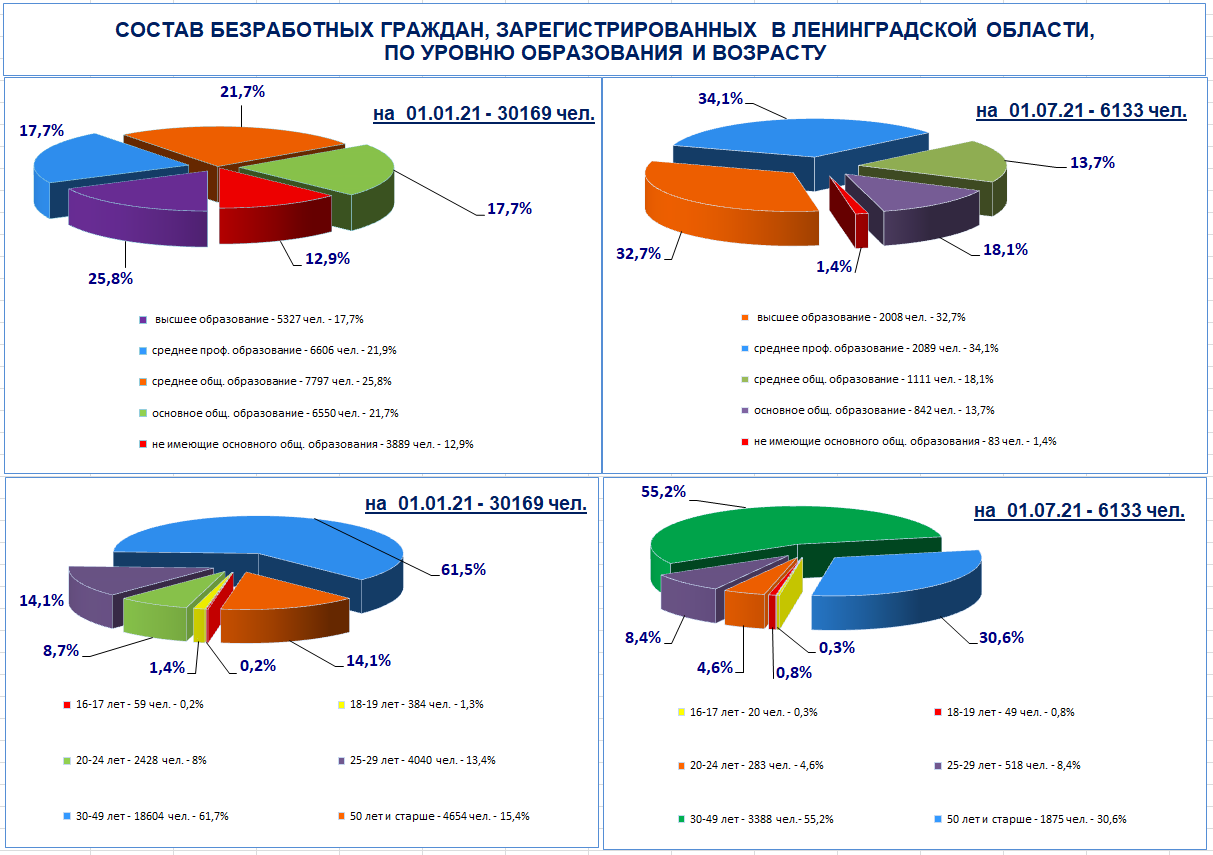 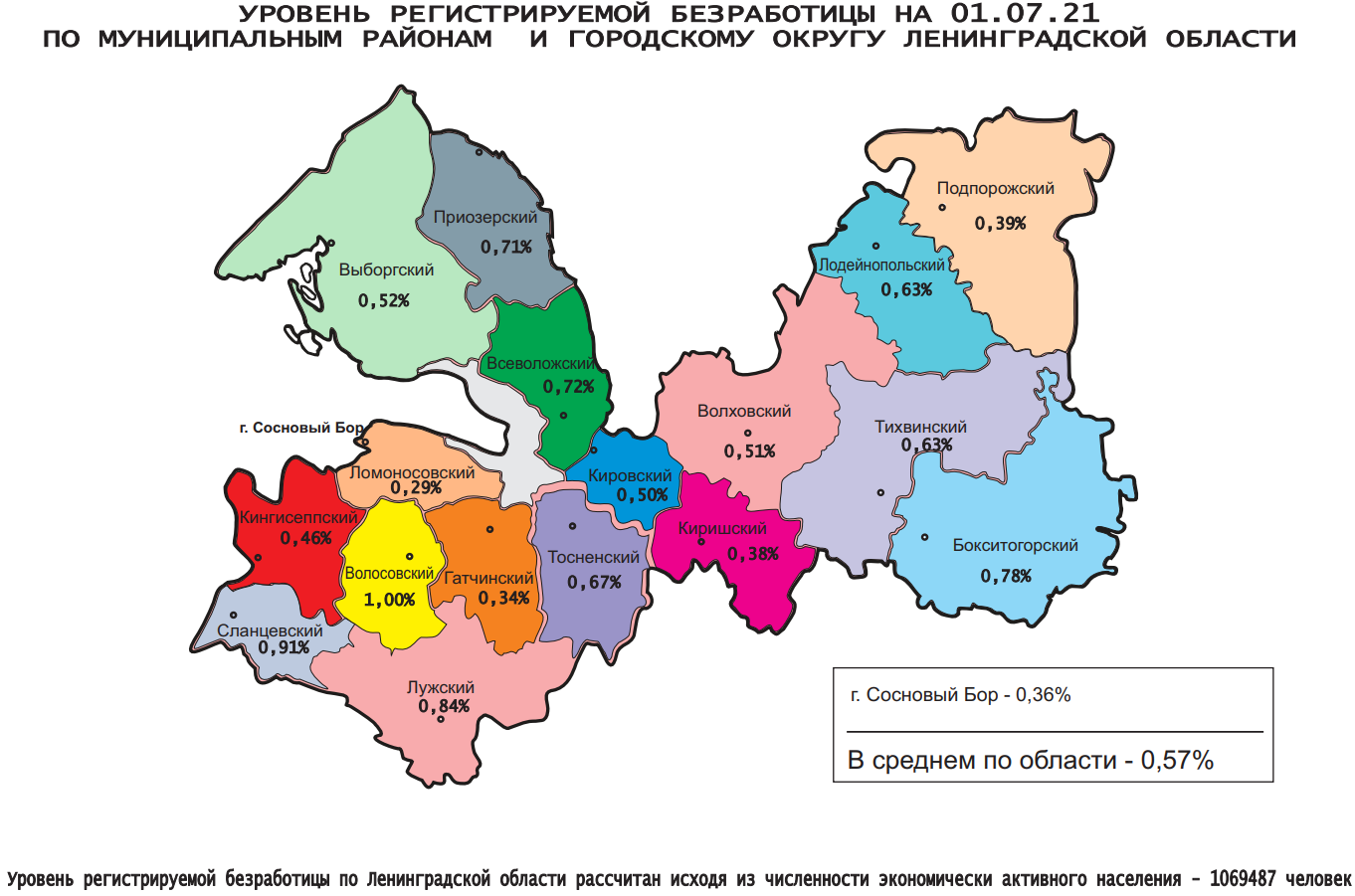 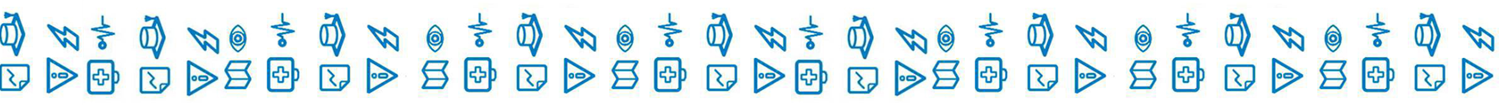 АДМИНИСТРАЦИЯ ЛЕНИНГРАДСКОЙ ОБЛАСТИ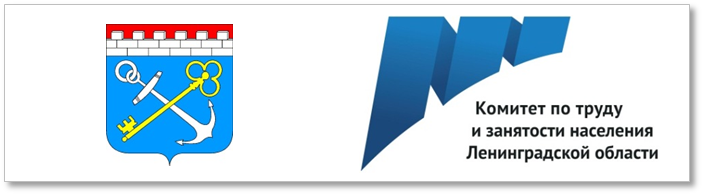 СИТУАЦИЯна рынке труда Ленинградской областии основные результаты работы комитета по труду и занятости населенияЛенинградской областив 1 полугодии 2021 года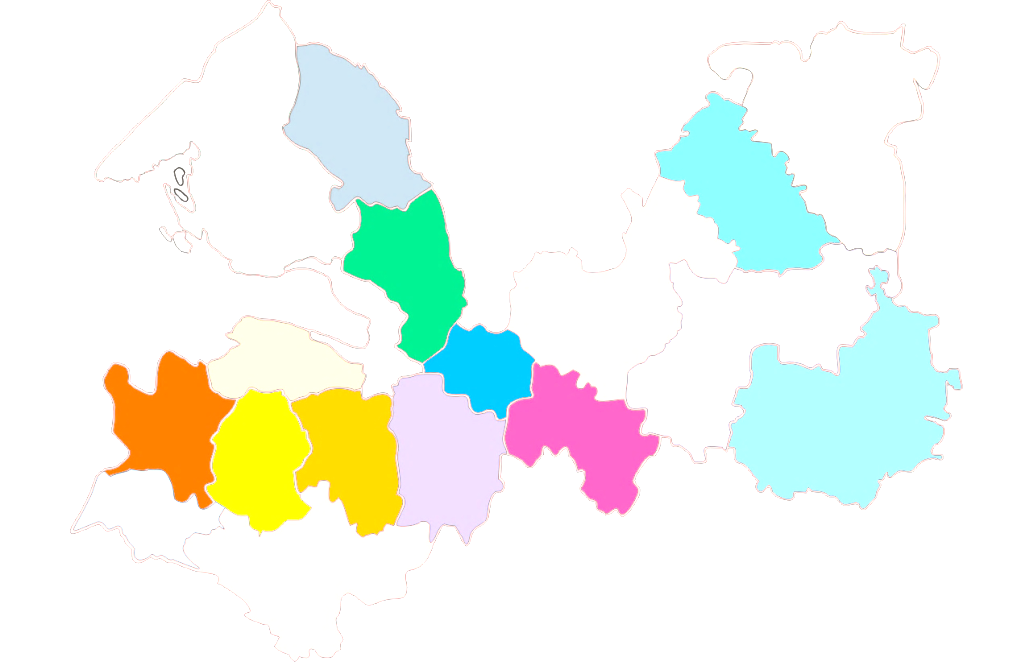 в том числе:в том числе:в том числе:в том числе:в том числе:в том числе:в том числе:в том числе:в том числе:в том числе:в том числе:в том числе:Продолжительность периода безработицыВсего безработных, чел.Всего безработных, чел.Всего безработных, чел.молодежь ввозрасте 16-29 лет, чел.молодежь ввозрасте 16-29 лет, чел.женщины, чел.женщины, чел.инвалиды, чел.инвалиды, чел.инвалиды, чел.жителисельской местности, чел.жителисельской местности, чел.жителисельской местности, чел.01.01.01.01.01.07.01.01.01.07.01.01.01.01.01.07.01.01.01.01.01.07.01.01.01.01.01.01.01.07.202120212021 20212021202120212021 202120212021 2021202120212021 Всего по области30 16930 1696 1336 91187018 15118 1513 6057447444339 3729 3729 3721 803до 1 месяца2 6402 6409496441761 4641 464593707048819819819272от 1 до 4 месяцев9 1879 1872 8542 2994545 6345 6341 6092472472052 9312 9312 931878от 4 до 8 месяцев12 99812 9981 4623 0632038 0358 035899225225974 0584 0584 058402от 8 месяцев до 1 года4 8574 857536878272 7772 777318156156531 4111 4111 411154более 1 года487487332271024124118646463015315315397Средняя продолжительность безработицы, мес.5,25,24,44,93,35,25,24,45,75,74,85,25,25,24,3монтажник – 5160маляр, штукатур – 730электромонтажник – 344электрогазосварщик – 2706повар – 579тракторист – 202плотник – 1550машинист – 564токарь – 144водитель – 1288электросварщик – 515стропальщик – 75слесарь  – 1041электрик, электромонтер – 478станочник – 69оператор – 978продавец – 403сварщик – 59швея – 777каменщик – 372инженер – 1992кассир – 237экономист – 130педагог (преподаватель, учитель) – 548бухгалтер – 201инспектор – 108врач – 483фельдшер – 148менеджер – 98медицинская сестра – 369воспитатель – 143механик – 76мастер – 363техник – 142технолог – 29военнослужащий – 353администратор – 142агент – 19охранник – 292полицейский (следователь) – 136рабочие (включая подсобных рабочих, кухонных рабочих, дорожных рабочих, рабочих) – 4001рабочие (включая подсобных рабочих, кухонных рабочих, дорожных рабочих, рабочих) – 4001рабочие (включая подсобных рабочих, кухонных рабочих, дорожных рабочих, рабочих) – 4001уборщик – 841монтер пути – 151сторож (вахтер) – 43укладчик (упаковщик) – 470мойщик – 100овощевод – 40стрелок – 267горничная – 79сортировщик – 30грузчик – 240животновод – 72почтальон – 29дворник – 169обработчик – 47кладовщик – 168санитар – 44Таблица 1Таблица 1Показатели, характеризующие изменение ситуации на рынке труда Ленинградской области, Показатели, характеризующие изменение ситуации на рынке труда Ленинградской области, Показатели, характеризующие изменение ситуации на рынке труда Ленинградской области, Показатели, характеризующие изменение ситуации на рынке труда Ленинградской области, Показатели, характеризующие изменение ситуации на рынке труда Ленинградской области, Показатели, характеризующие изменение ситуации на рынке труда Ленинградской области, Показатели, характеризующие изменение ситуации на рынке труда Ленинградской области, Показатели, характеризующие изменение ситуации на рынке труда Ленинградской области, Показатели, характеризующие изменение ситуации на рынке труда Ленинградской области, Показатели, характеризующие изменение ситуации на рынке труда Ленинградской области, Показатели, характеризующие изменение ситуации на рынке труда Ленинградской области, Показатели, характеризующие изменение ситуации на рынке труда Ленинградской области, Показатели, характеризующие изменение ситуации на рынке труда Ленинградской области, Показатели, характеризующие изменение ситуации на рынке труда Ленинградской области, Показатели, характеризующие изменение ситуации на рынке труда Ленинградской области, муниципальных районов, городского округа  Ленинградской области за 1 полугодие 2020-2021 гг.муниципальных районов, городского округа  Ленинградской области за 1 полугодие 2020-2021 гг.муниципальных районов, городского округа  Ленинградской области за 1 полугодие 2020-2021 гг.муниципальных районов, городского округа  Ленинградской области за 1 полугодие 2020-2021 гг.муниципальных районов, городского округа  Ленинградской области за 1 полугодие 2020-2021 гг.муниципальных районов, городского округа  Ленинградской области за 1 полугодие 2020-2021 гг.муниципальных районов, городского округа  Ленинградской области за 1 полугодие 2020-2021 гг.муниципальных районов, городского округа  Ленинградской области за 1 полугодие 2020-2021 гг.муниципальных районов, городского округа  Ленинградской области за 1 полугодие 2020-2021 гг.муниципальных районов, городского округа  Ленинградской области за 1 полугодие 2020-2021 гг.муниципальных районов, городского округа  Ленинградской области за 1 полугодие 2020-2021 гг.муниципальных районов, городского округа  Ленинградской области за 1 полугодие 2020-2021 гг.муниципальных районов, городского округа  Ленинградской области за 1 полугодие 2020-2021 гг.муниципальных районов, городского округа  Ленинградской области за 1 полугодие 2020-2021 гг.муниципальных районов, городского округа  Ленинградской области за 1 полугодие 2020-2021 гг.№МуниципальныеИщущие работуИщущие работуИщущие работуИщущие работуИщущие работуИщущие работу01.07.21  к 01.07.20,               %01.07.21  к 01.07.20,               %01.07.21  к 01.01.21,             %01.07.21  к 01.01.21,             %п/прайоны,Поставлено на учет, чел.Поставлено на учет, чел.Поставлено на учет, чел.Поставлено на учет, чел.1 полугодие 2021  к1 полугодие 2021  кСостоит на учете, чел.Состоит на учете, чел.Состоит на учете, чел.Состоит на учете, чел.01.07.21  к 01.07.20,               %01.07.21  к 01.07.20,               %01.07.21  к 01.01.21,             %01.07.21  к 01.01.21,             %городской округ1 полугодие           2020 года1 полугодие           2020 года1 полугодие        2021 года1 полугодие        2021 года1 полугодие 2020,1 полугодие 2020,Состоит на учете, чел.Состоит на учете, чел.Состоит на учете, чел.Состоит на учете, чел.01.07.21  к 01.07.20,               %01.07.21  к 01.07.20,               %01.07.21  к 01.01.21,             %01.07.21  к 01.01.21,             %1 полугодие           2020 года1 полугодие           2020 года1 полугодие        2021 года1 полугодие        2021 года%%на 01.07.20на 01.07.20на 01.01.21на 01.07.2101.07.21  к 01.07.20,               %01.07.21  к 01.07.20,               %01.07.21  к 01.01.21,             %01.07.21  к 01.01.21,             %АБ112233445677881.Бокситогорский 96596580180183,083,062862866927944,444,441,741,72.Волосовский 1047104783283279,579,582982994935943,343,337,837,83.Волховский 149914991176117678,578,51093109366553448,948,980,380,34.Всеволожский 10881108815573557351,251,2102041020412527244424,024,019,519,55.Выборгский 256925691987198777,377,322692269276580535,535,529,129,16.Гатчинский 410641062688268865,565,538123812412496525,325,323,423,47.Кингисеппский 1458145899399368,168,11031103169330329,429,443,743,78.Киришский 1152115286686675,275,278978958322528,528,538,638,69.Кировский 172517251072107262,162,115271527175762340,840,835,535,510.Лодейнопольский 66266239539559,759,755355338014926,926,939,239,211.Ломоносовский 160016001056105666,066,014521452135019513,413,414,414,412.Лужский 1309130989189168,168,110371037111443341,841,838,938,913.Подпорожский 53853843743781,281,24184182079723,223,246,946,914.Приозерский 80880864864880,280,272872892430141,341,332,632,615.Сланцевский 96496472972975,675,671871852234848,548,566,766,716.Сосновоборский г.о.722722752752104,2104,263563573718529,129,125,125,117.Тихвинский 1298129875775758,358,31031103177132331,331,341,941,918.Тосненский 258725871772177268,568,523302330255069229,729,727,127,1Итого по области3589035890234252342565,365,3310843108433287926029,829,827,827,8Таблица 2№МуниципальныеБезработныеБезработныеБезработныеБезработныеБезработные01.07.21 к01.07.21  кп/прайоны,Поставлено на учет, чел.Поставлено на учет, чел.Поставлено на учет, чел.1 полуг. 2020 к              1 полуг. 2021, %Состоит на учете, чел.Состоит на учете, чел.Состоит на учете, чел.01.07.20,01.01.21,городской округ1 полуг.          2020 года1 полуг.          2020 года1 полуг.            2021 года1 полуг. 2020 к              1 полуг. 2021, %Состоит на учете, чел.Состоит на учете, чел.Состоит на учете, чел.%%1 полуг.          2020 года1 полуг.          2020 года1 полуг.            2021 года1 полуг. 2020 к              1 полуг. 2021, %на 01.07.20на 01.01.21на 01.07.21АБ1123456781.Бокситогорский 64464435054,355865721738,933,03.Волосовский 78978932841,671892926236,528,24.Волховский 1027102739738,791957929932,551,65.Всеволожский 85348534278732,7836911090167820,115,16.Выборгский 1955195585743,81849254855630,121,87.Гатчинский 3198319875623,63118390549515,912,78.Кингисеппский 1028102833732,893556720021,435,39.Киришский 77777727835,868952915722,829,710.Кировский 1281128143634,01218154728623,518,511.Лодейнопольский 51851818134,946130510823,435,412.Ломоносовский 1267126720916,51174129012610,79,813.Лужский 1009100944744,3900106531234,729,314.Подпорожский 39839813634,23381757121,040,615.Приозерский 68368332547,664380524538,130,416.Сланцевский 66566529744,757648120635,842,817.Сосновоборский г.о.51551521141,048570013527,819,318.Тихвинский 1010101040139,793771425427,135,619.Тосненский 1900190076840,41841228352628,623,0Итого по области2719827198950134,92572830169613323,820,3Таблица 3№МуниципальныеТрудоустроеноп/прайоны,всего, чел. всего, чел. всего, чел. 1 полугодие  2021 года к 
1 полугодие 2020 года, %Отношение трудоустроенных к ищущим работу гражданам за,                                                                         %Отношение трудоустроенных к ищущим работу гражданам за,                                                                         %Отношение трудоустроенных к ищущим работу гражданам за,                                                                         %городской округ1 полугодие  2021 года к 
1 полугодие 2020 года, %Отношение трудоустроенных к ищущим работу гражданам за,                                                                         %Отношение трудоустроенных к ищущим работу гражданам за,                                                                         %Отношение трудоустроенных к ищущим работу гражданам за,                                                                         %1 полугодие  2020 года1 полугодие  2021 года1 полугодие  2021 года1 полугодие  2021 года к 
1 полугодие 2020 года, %Отношение трудоустроенных к ищущим работу гражданам за,                                                                         %Отношение трудоустроенных к ищущим работу гражданам за,                                                                         %Отношение трудоустроенных к ищущим работу гражданам за,                                                                         %1 полугодие  2020 года1 полугодие  2021 года1 полугодие  2021 года1 полугодие  2021 года к 
1 полугодие 2020 года, %1 полугодие 2020 года1 полугодие  2021 года1 полугодие  2021 годаAБ12234551.Бокситогорский 329408408124,034,150,950,92.Волосовский 194443443228,418,553,253,23.Волховский 393597597151,926,250,850,84.Всеволожский 66026912691407,76,148,348,35.Выборгский 368821821223,114,341,341,36.Гатчинский 45610411041228,311,138,738,77.Кингисеппский 403537537133,327,654,154,18.Киришский 268454454169,423,352,452,49.Кировский 202499499247,011,746,546,510.Лодейнопольский 74246246332,411,262,362,311.Ломоносовский 91377377414,35,735,735,712.Лужский 284396396139,421,744,444,413.Подпорожский 107227227212,119,951,951,914.Приозерский 111325325292,813,750,250,215.Сланцевский 206314314152,421,443,143,116.Сосновоборский г.о.167493493295,223,165,665,617.Тихвинский 272295295108,521,039,039,018.Тосненский 253942942372,39,853,253,2Итого по области48381110611106229,613,547,447,4Таблица 4Таблица 4№Муниципальные     Наличие свободных рабочих мест, ед.     Наличие свободных рабочих мест, ед.     Наличие свободных рабочих мест, ед.     Наличие свободных рабочих мест, ед.     Наличие свободных рабочих мест, ед.     Наличие свободных рабочих мест, ед.     Наличие свободных рабочих мест, ед.     Наличие свободных рабочих мест, ед.     Наличие свободных рабочих мест, ед.Уровень регистриремой безработицы, %Уровень регистриремой безработицы, %Уровень регистриремой безработицы, %Уровень регистриремой безработицы, %Уровень регистриремой безработицы, %Уровень регистриремой безработицы, %Уровень регистриремой безработицы, %Уровень регистриремой безработицы, %Уровень регистриремой безработицы, %п/прайоны,01.07.21 к01.07.20,%01.07.21 к01.07.20,%01.07.21 к01.01.21,%увелич.(+), уменьш.(-) на пунктыувелич.(+), уменьш.(-) на пунктыувелич.(+), 
уменьш. (-) на пунктыгородской округ на 01.07.20 на 01.07.20на 01.01.21на 01.01.21на 01.07.21на 01.07.2101.07.21 к01.07.20,%01.07.21 к01.07.20,%01.07.21 к01.01.21,%на 01.07.20на 01.07.20на 01.01.21на 01.01.21на 01.07.21на 01.07.21увелич.(+), уменьш.(-) на пунктыувелич.(+), уменьш.(-) на пунктыувелич.(+), 
уменьш. (-) на пункты01.07.21 к01.07.20,%01.07.21 к01.07.20,%01.07.21 к01.01.21,%01.07.21-01.07.2001.07.21-01.07.2001.07.21-01.01.21АБ11223344566778899101.Бокситогорский 41441428728739039094,294,2135,92,002,002,352,350,780,78-1,22-1,22-1,572.Волосовский 293293781781513513175,1175,165,72,782,783,603,601,001,00-1,78-1,78-2,603.Волховский 7207207407401 4901 490206,9206,9201,41,561,560,980,980,510,51-1,05-1,05-0,484.Всеволожский 160216022 6352 6355 3795 379335,8335,8204,14,074,075,395,390,720,72-3,35-3,35-4,675.Выборгский 8248241 2591 2591 3151 315159,6159,6104,41,721,722,382,380,520,52-1,21-1,21-1,866.Гатчинский 129212921 4811 4812 2422 242173,5173,5151,42,132,132,672,670,340,34-1,79-1,79-2,337.Кингисеппский 9769764916491619 72619 7262021,12021,1401,32,142,141,301,300,460,46-1,68-1,68-0,848.Киришский 428428559559713713166,6166,6127,51,681,681,291,290,380,38-1,30-1,30-0,919.Кировский 920920119811981 3781 378149,8149,8115,02,152,152,732,730,500,50-1,64-1,64-2,2210.Лодейнопольский 28328329529528128199,399,395,32,702,701,781,780,630,63-2,06-2,06-1,1511.Ломоносовский 18601860219621961 6731 67389,989,976,22,672,672,942,940,290,29-2,39-2,39-2,6512.Лужский 916916854854962962105,0105,0112,62,352,352,782,780,840,84-1,51-1,51-1,9413.Подпорожский 172172268268286286166,3166,3106,71,881,880,970,970,390,39-1,48-1,48-0,5814.Приозерский 468468670670901901192,5192,5134,51,861,862,322,320,710,71-1,14-1,14-1,6115.Сланцевский 397397276276555555139,8139,8201,12,532,532,112,110,910,91-1,62-1,62-1,2016.Сосновоборский г.о.171417141 7541 7541 8081 808105,5105,5103,11,301,301,881,880,360,36-0,94-0,94-1,5217.Тихвинский 4974977397391 1881 188239,0239,0160,82,312,311,761,760,630,63-1,68-1,68-1,1318.Тосненский 101610161 1771 1771 8911 891186,1186,1160,72,342,342,902,900,670,67-1,67-1,67-2,23Итого по области147921479222085220854269142691288,6288,6193,32,462,462,892,890,570,57-1,89-1,89-2,32